Opony Nokian Weatherproof na każdą pogodę zwycięzcą testu opon magazynu „Auto Express”Nowa opona Nokian Weatherproof zwycięża w teście opon całorocznych brytyjskiego magazynu motoryzacyjnego „Auto Express”, siostrzanego czasopisma niemieckiego „Auto Bild”. Dzięki „godnym uwagi osiągom na śniegu i bardzo mokrej nawierzchni” nowa opona firmy Nokian Tyres sięgnęła po zwycięstwo w teście magazynu „Auto Express”, który rekomenduje ją jako „najlepszy zakup 2015”. Te wyjątkowe opony Nokian Weatherproof na każdą pogodę firmy z siedzibą wysuniętą najbardziej na północ łączą niezawodne bezpieczeństwo w trakcie zimy, znane z opon zimowych Nokian, z precyzyjną stabilnością jazdy i dokładnym prowadzeniem letnich opon Nokian.Według „Auto Express” o zwycięstwie opon Nokian Weatherproof zdecydowały wyjątkowe właściwości na śniegu i bardzo mokrej nawierzchni. Ta nowa, wysoce wydajna opona jako zdobywca pierwszego miejsca otrzymała najwyższe noty w dyscyplinach testowych „hamowanie na śniegu”, „przyczepność na śniegu”, „prowadzenie kołowe i boczne na śniegu”, „aquaplaning wzdłużny” oraz „prowadzenie po łuku oraz trzymanie boczne na mokrej nawierzchni”.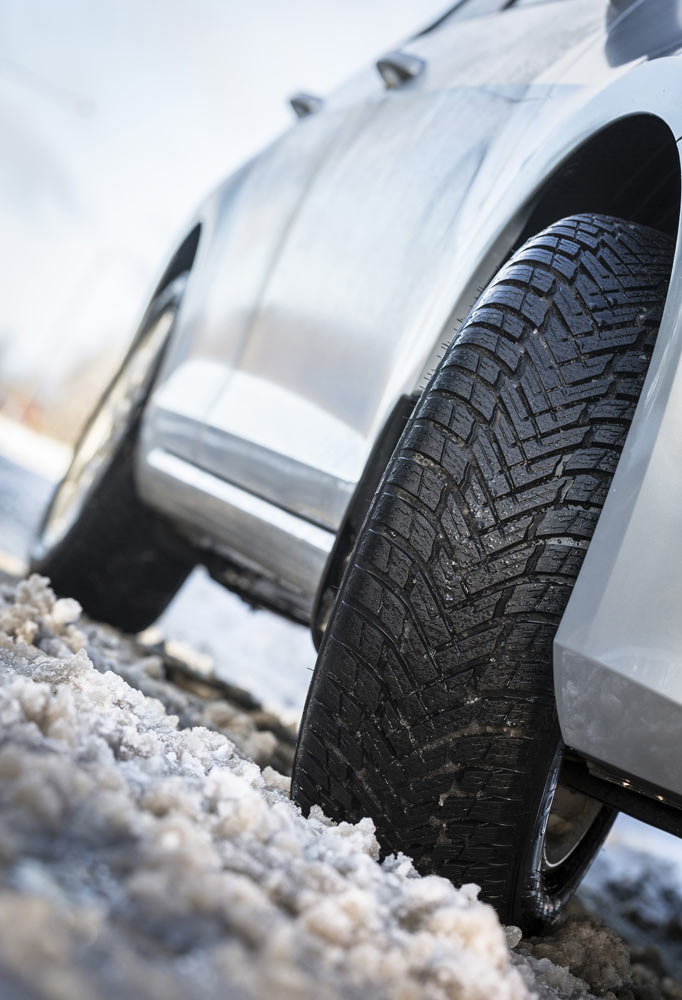 Opona Nokian Weatherproof na każdą pogodę zdobyła potrójne zwycięstwo w kategoriach hamowania, trakcji i prowadzenia na śniegu z oceną 100% i pobiła w ten sposób porównywalną oponę zimową. Zwycięzca pokazał w testach na śniegu dobrą przyczepność, pomagał pojazdowi pokonywać zakręty i pozwalał kierowcy na wcześniejsze przyspieszanie bez uślizgu tyłu lub przodu samochodu. Opona odegrała główną rolę także na bardzo mokrej nawierzchni, w szczególności na zakrętach.Auto Express, jeden z największych brytyjskich magazynów motoryzacyjnych, przetestował 6 europejskich opon całorocznych klasy premium w rozmiarze 205/55 R 16 na pojeździe marki VW Golf, w tym nowości takie jak Goodyear Vector 4Seasons Gen-2, Pirelli Cinturato AllSeason oraz Vredestein Quatrac 5. Dodatkowo w teście magazynu Auto Express opony całoroczne zostały porównane z oponami zimowymi ContiWinterContact TS850 oraz oponami letnimi Dunlop Sport BluResponse. Jako zwycięzca testów opona Nokian Weatherproof uzyskała w większości dyscyplin wyniki lepsze niż referencyjne opony zimowe i referencyjne opony letnie.Wszechstronna opona Nokian Weatherproof - bezpieczny komfort jazdy przez cały rok - 2w1Nowa opona Nokian Weatherproof high performance, pochodząca z rodziny opon na każdą pogodę, kończy ruletkę zmian opon, która każdego lata i każdej zimy doprowadza kierowców do szału. Opony Nokian Weatherproof na każdą pogodę to prawdziwe opony zimowe i letnie równocześnie – 2w1. Wszechstronna opona zimowa+letnia Nokian została stworzona z myślą o kierowcach, którzy chcą poruszać się bezpiecznie w czasie opadów śniegu i deszczu ze śniegiem, lecz również jeździć efektywnie i bez wysiłku latem. Podczas gdy tradycyjne opony całoroczne są właściwie oponami letnimi z kilkoma właściwościami opony zimowej, Nokian Weatherproof jest oponą zimową idealną na tę porę roku w Polsce , jak i topową oponą letnią w jednym.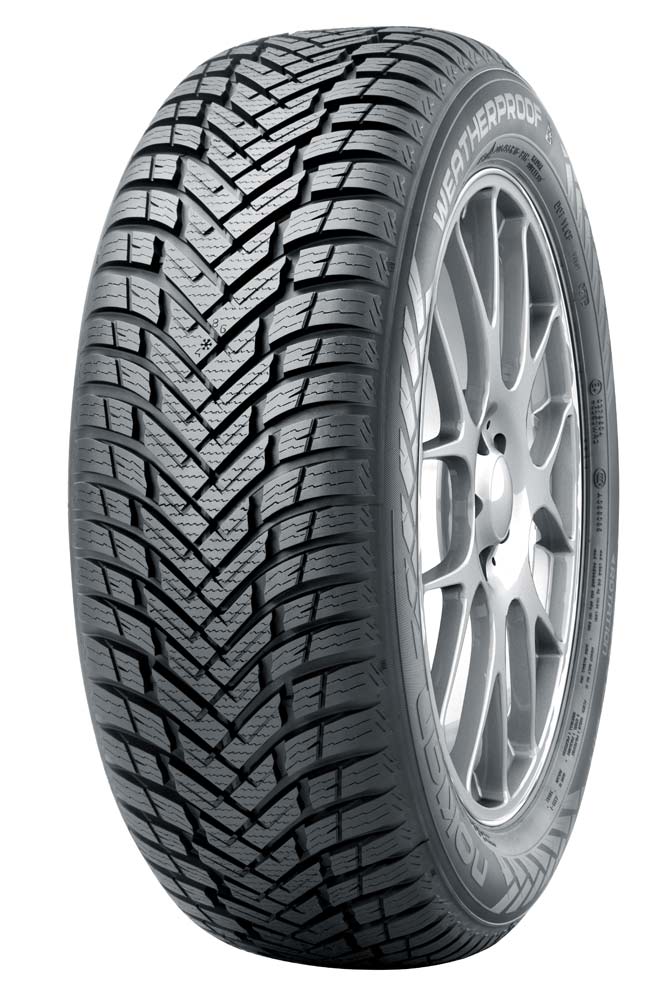 Fińskie opony na każdą pogodę oferują długotrwałą sprawność dla nowoczesnych samochodów osobowych, SUVów, vanów i samochodów dostawczych. Wszystkie rozmiary tej uniwersalnej opony posiadają homologację jako opony zimowe i posiadają symbol płatka śniegu (3PMSF).Nowa rodzina opon uniwersalnych Nokian Weatherproof 2w1 oferuje jeden z największych asortymentów produktów na rynku w segmencie opon całorocznych i obejmuje rozmiary od 13 do 18 cali dla klas prędkości: T (190 km/h), H (210 km/h) i V (240 km/h). Wiele rozmiarów ma oznaczenie XL, co oznacza, że mają maksymalną możliwą nośność. Dla samochodów dostawczych i vanów nowa opona Nokian Weatherproof C została zaprojektowana w palecie rozmiarów od 14 do 16 cali dla klas prędkości od R (170 km/h) do T (190 km/h). Oferuje różne modele powierzchni tocznych zarówno dla większych pojazdów, jak i do mniejszych obciążeń.Wszechstronna opona Nokian Weatherproof – na cztery pory rokuPrzewaga na śniegu, doskonała przyczepność nawet na mokrej jezdniTrwale wysokie osiągi przez cały rokEkstremalnie stabilne i komfortowe właściwości jezdnewww.nokiantyres.pl/Sieć serwisów samochodowo-oponiarskich Vianor należąca do firmy Nokian Tyres:http://vianor.pl/Redakcja: dr Falk KöhlerZdjęcia, podpisy pod zdjęciami:Nokian_Weatherproof_010.jpgPodpis pod zdjęciem:Opona Nokian Weatherproof na każdą pogodę zwycięża w teście opon całorocznych brytyjskiego magazynu motoryzacyjnego „Auto Express”     Zdjęcie: Nokian TyresNokian_Weatherproof.jpgPodpis pod zdjęciem:Opona Nokian Weatherproof na każdą pogodę jako zwycięzca testów otrzymała najwyższe noty w dyscyplinach testowych „hamowanie na śniegu”, „przyczepność na śniegu”, „prowadzenie kołowe i boczne na śniegu”, „aquaplaning wzdłużny” oraz „prowadzenie kołowe i boczne na mokrej nawierzchni”.	Zdjęcie: Nokian TyresNowa opona Nokian Weatherproof:www.nokiantyres.pl/opony-na-kazda-pogode/nokian-weatherproof/Zdjęcia:www.nokiantyres.com/NokianWeatherproofWideo:https://youtu.be/75e5hcpLeGEFilmy:Nokian Tyres: The first winter tyre in top AA category of EU tyre labelhttps://youtu.be/LtTGEK64nZENew Nokian WR D4https://youtu.be/1X4fiIzeE3MNokian Tyres - The world's first winter tyre with an A energy ratinghttp://youtu.be/Wo4omb0Eil4Nokian WR - Test winning winter tyres for Central Europehttps://youtu.be/h5R-BFewOtg?list=PLpIeqaqxjQ7vh_PX5dGE54RDJ1jrH0oKjNokian Tyres' winter tyre testinghttps://youtu.be/UEGUTw7KHxE?list=PL25F9FACDA4308546Więcej informacji:Nokian Tyres wprowadza pierwszą na świecie oponę zimową, która spełnia wymogi klasy A zarówno pod względem przyczepności na mokrej powierzchni, jak i zużycia paliwahttp://www.nokiantyres.pl/o-firmie/informacje/nokian-tyres-wprowadza-pierwsza-na-swiecie-opone-zimowa-ktora-spelnia-wymogi-klasy-a-zarowno-pod-wzg/Nowa opona zimowa Nokian WR D4 okiełznuje zmienną pogodę w Europie Środkowejhttp://www.nokiantyres.pl/o-firmie/informacje/nowa-opona-zimowa-nokian-wr-d4-okielznuje-zmienna-pogode-w-europie-srodkowej/Pierwsza zimowa opona świata o klasie energetycznej A firmy Nokian Tyreshttp://www.nokiantyres.pl/o-firmie/informacje/pierwsza-zimowa-opona-swiata-o-klasie-energetycznej-a-firmy-nokian-tyres/Nowy rekord świata: uzyskując prędkość 335,71 km/h opony Nokian są najszybsze na lodziehttp://www.nokiantyres.pl/o-firmie/informacje/nowy-rekord-swiata-uzyskujac-predkosc-335-71-km-h-opony-nokian-sa-najszybsze-na-lodzie/Tak zmieniała się opona zimowa - porównanie pierwszej na świecie opony zimowej z najnowocześniejszą oponą bezkolcowąhttp://www.nokiantyres.pl/o-firmie/o-nas/historia/tak-zmieniala-sie-opona-zimowa/Firma Nokian Tyres to światowy lider w zakresie opon zimowych, wielokrotny zwycięzca testów, wynalazca opon zimowych, rekordzista świata i lider innowacjiFirma Nokian Tyres jako wiodący na świecie specjalista w zakresie opon zimowych, wielokrotny zwycięzca testów i wynalazca opon zimowych oferuje najbezpieczniejsze opony do jazdy w warunkach nordyckich. Wysoką jakość innowacyjnych opon Nokian Tyres z Finlandii już od 80 lat można odczuć szczególnie podczas jazdy po śniegu, lodzie, w surowym klimacie, a także w trudnych warunkach drogowych. Poza tym Nokian Tyres oferuje również opony zaprojektowane specjalnie dla polskich warunków pogodowych i dużych prędkości jazdy po autostradach.Opony zimowe Nokian ustanowiły nowy światowy rekord Guinessa maksymalnej prędkości samochodu na lodzie — 335,713 km/h, zyskując przy tym miano najszybszych! Jako lider innowacji, firma Nokian Tyres zaprezentowała pierwsze opony zimowe wyposażone w kolce wysuwane po wciśnięciu przycisku, aby zwiększyć przyczepność opony. Ponadto producent opon wprowadził na rynek najbardziej energooszczędną oponę zimową świata z klasą energii A.Nokian Tyres przedstawia pierwszą na świecie oponę zimową w klasie AA pod względem przyczepności na mokrej nawierzchni i zużycia paliwa, a także pierwszą na świecie oponę zimową dla samochodów osobowych w klasie A pod względem przyczepności na mokrej nawierzchniPierwsza na świecie opona zimowa w najwyższej klasie A dla etykiety opony pod względem przyczepności na mokrej nawierzchni i zużycia paliwa pochodzi z firmy Nokian Tyres – to model Nokian WR SUV 3. Rewolucyjna opona zimowa Nokian WR SUV 3 dla samochodów SUV potrafi skrócić drogę hamowania nawet do 18 metrów na mokrej nawierzchni oraz zaoszczędzić do 0,6 litra paliwa na 100 kilometrach (rozmiar 265/50 R19 V). Jej technologia mieszanki gumy i krzemionki zapewniająca lepsze wyniki na mokrych i ośnieżonych nawierzchniach zapewnia najlepszą przyczepność oraz niewielkie zużycie paliwa, natomiast jej technologia aramidowej ściany bocznej gwarantuje najwyższą trwałość.Nokian Tyres prezentuje pierwszą oponę zimową na świecie dla samochodów osobowych, z najlepszą przyczepnością na mokrej nawierzchni w klasie A etykiety opony UE – Nokian WR D4. Nowa opona zimowa Nokian WR D4 jako mistrz przyczepności oferuje wyjątkowe innowacje. Ten sprytny zimowy kameleon jeździ równie bezpiecznie na drogach mokrych i ośnieżonych. Najwyższy władca zimy, czyli model Nokian WR D4, wyprodukowany przez pioniera technologii opon zimowych, zapewnia dobrą przyczepność w czasie deszczu, śniegu i na błocie pośniegowym oraz najkrótszą drogę hamowania w czasie zmiennej pogody panującej w Polsce zimą.Obszerna oferta opon zimowych marki premium Nokian TyresNiezwykle obszerny wybór opon zimowych premium Nokian Tyres oferuje nowe modele: Nokian WR D4, Nokian WR SUV 3, opony do transporterów – Nokian WR C3 oraz uniwersalne opony Nokian Weatherproof uzupełnione przez Nokian WR A3 dla samochodów o wysokich osiągach, a także przez wielokrotnego zwycięzcę testów – Nokian WR D3.Opony Nokian są bardzo bezpieczne, przyjazne dla środowiska i pozwalają na oszczędność paliwa. Firma jest numerem 1, jeśli chodzi o rozpoznawalność marki i uznanie jej wartości w Skandynawii oraz Rosji; cechuje ją nietypowy, pozytywny image.Opony zimowe Nokian WR okazały się wielokrotnie najlepsze w testach, a także zanotowały wiele innych sukcesówOpony zimowe Nokian WR zostały zoptymalizowane do warunków w Polsce, zwyciężyły w licznych testach i zanotowały wiele innych sukcesów. Opony zimowe Nokian WR D3 zwyciężają w teście opon zimowych 2014 niemieckiego magazynu motoryzacyjnego „Auto Bild” z najlepszą oceną „wzorowe”. Niezawodne właściwości jezdne i krótkie drogi hamowania zasłużyły na najlepszą ocenę na śniegu. Opony zimowe Nokian uzyskały najlepsze noty także w testach przeprowadzonych w roku 2014 przez Auto Club Europa ACE, GTÜ, „Auto Bild allrad”, „OFF ROAD”, „SUV MAGAZIN” i ARBÖ. Także w tych testach fińskie opony uzyskały oceny „wzorowe” i „szczególnie godne polecenia”.Teraz Nokian Tyres prezentuje pierwszą oponę zimową na świecie dla samochodów osobowych, z najlepszą przyczepnością na mokrej nawierzchni w klasie A etykiety opony UE. Nowa opona zimowa Nokian WR D4 jako mistrz przyczepności oferuje wyjątkowe innowacje. Różnorodny kameleon na drogi zimą jeździ równie bezpiecznie na drogach mokrych i zaśnieżonych. Najwyższy władca zimy, czyli model Nokian WR D4, wyprodukowany przez pioniera technologii opon zimowych zapewnia dobrą przyczepność w czasie deszczu, śniegu i na błocie pośniegowym. Według wyników testu wynalazcy opony zimowej model ten zapewnia najkrótszą drogę hamowania w zmiennych warunkach polskiej zimy.Ostatniej zimy opony Nokian wygrały ponad 40 testów opon zimowych w magazynach motoryzacyjnych, potwierdzając tym samym dobry wizerunek skandynawskiej marki Premium.Opony letnie Nokian wielokrotnie zwyciężały w teście opon letnich 2015 ADAC oraz organizacji Stiftung Warentest, a także okazały się najlepsze w teście przeprowadzonym przez magazyn „Auto Bild allrad”, „OFF ROAD” oraz w innych testach.Opony letnie Nokian wielokrotnie wygrywały w testach, zapewniają wysokie bezpieczeństwo i oszczędność paliwa. Model Nokian Line zwyciężył w teście opon letnich 2015 niemieckiego automobilklubu ADAC oraz organizacji konsumenckiej Stiftung Warentest, uzyskał także najwyższą ocenę „dobrą” i dlatego jest szczególnie godny polecenia. Model Nokian Line SUV okazał się zwycięzcą testu opon letnich SUV 2015 przeprowadzonego przez „Auto Bild allrad”, uzyskując najlepszą ocenę „wzorowy”. Wygrał również w „auto TEST”. Model Nokian Line SUV jest zwycięzcą testu opon letnich SUV 2015 przeprowadzonego przez OFF ROAD, uzyskując najlepszą ocenę „szczególnie godny polecenia”.Model Nokian Line uzyskał najwyższą ocenę „dobrą” już w teście opon letnich 2014 ADAC oraz organizacji Stiftung Warentest i znalazł się w czołówce, zyskując miano szczególnie godnego polecenia. Opona Nokian Z SUV zwyciężyła w teście dużych opon letnich SUV 2014, przeprowadzonym przez „OFF ROAD”, uzyskując najlepszą ocenę „SZCZEGÓLNIE GODNA POLECENIA”, a także w teście magazynu „SUV MAGAZIN”.Większe bezpieczeństwo dzięki innowacjom: Wskaźnik bezpieczeństwa zimowego Nokian w postaci śnieżynki i wskaźnik bezpieczeństwa jazdy Nokian z ostrzeżeniem przed aquaplaningiemWskaźnik bezpieczeństwa zimowego w postaci śnieżynki w oponach zimowych Nokian WR zwiększa bezpieczeństwo w zimie. Na wskaźniku kierowca może odczytać głębokość bieżnika jako wartość w milimetrach od 8 do 4. Wraz ze zużywaniem się opony i zmniejszaniem głębokości profilu po kolei znikają liczby. Symbol śnieżynki jest widoczny do głębokości bieżnika wynoszącej 4 milimetry. Gdy przestanie być widoczny, należy wymienić opony zimowe, aby zapewnić odpowiedni poziom bezpieczeństwa. Na oponach zimowych i letnich rowki muszą być głębokie na przynajmniej 4 milimetry, aby zapewnić wystarczającą przyczepność na śniegu i zapobiec aquaplaningowi na mokrej nawierzchni i na błocie pośniegowym.Wskaźnik bezpieczeństwa jazdy z ostrzeżeniem przed aquaplaningiem na oponach letnich Nokian podaje kierowcy głębokość bieżnika na skali od 8 do 3. Umieszczony na nim symbol kropli wody ostrzega przed niebezpieczeństwem aquaplaningu. Gdy wysokość bieżnika wynosi cztery milimetry, znak ostrzegawczy kropli zanika, informując w ten sposób, że zagrożenie jest naprawdę poważne. Żaden inny producent opon nie może się pochwalić tym innowacyjnym rozwiązaniem.Firma Nokian Tyres osiągnęła w 2014 roku obrót na poziomie 1389 milionów euroFirma Nokian Tyres osiągnęła w 2014 roku obrót na poziomie 1389 milionów euro i zatrudniała ponad 4000 pracowników. W Europie Środkowej Nokian Tyres dysponuje należącymi do koncernu spółkami handlowymi w dziesięciu krajach. Do przedsiębiorstwa należy również sieć serwisów samochodowo-oponiarskich Vianor z 1300 specjalistycznymi zakładami w 27 krajach.www.nokiantyres.pl/Sieć serwisów samochodowo-oponiarskich Vianor należąca do firmy Nokian Tyres:http://vianor.pl/Dalsze informacje:www.twitter.com/NokianTyresComwww.youtube.com/NokianTyresComwww.facebook.com/nokiantyreswww.linkedin.com/company/nokian-tyres-plcBlok kierowców:http://community.nokiantires.com/Blok ekspertów Nokian Tyres:http://nordictyreblog.com/Kontakty z prasą:Dr. Falk Köhler PRDr. Falk KöhlerTel. +49 40 / 54 73 12 12Fax +49 40 54 73 12 22E-mail Dr.Falk.Koehler@Dr-Falk-Koehler.dewww.Dr-Falk-Koehler.deÖdenweg 5922397 HamburgNiemcyEgzemplarz okazowy można otrzymać u Dr. Falk Köhler PRNokian Tyres EuropaNokian Tyres s.r.oV Parku 2336/22148 00 Praha 4Czech RepublicManaging Director Central Europe Hannu Liitsola, Tel. +420 605 236 440E-Mail hannu.liitsola@nokiantyres.comTechnical Customer Service Manager CE Sven Dittmann, Dipl.-Ing., Tel. +49 8143 444 850E-Mail sven.dittmann@nokiantyres.comMarketing Manager Lukáš Líbal, Tel. +420 222 507 759E-Mail lukas.libal@nokiantyres.comwww.nokiantyres.pl/Nokian Tyres Finnland, siedziba głównaNokian Tyres plcPirkkalaistie 7P.O.Box 2037101 NokiaFinlandProduct Development Manager Olli Seppälä, Tel. +358 10 401 7549E-Mail olli.seppala@nokiantyres.comDevelopment Manager Juha Pirhonen, Tel. +358 10 401 7708E-Mail juha.pirhonen@nokiantyres.comTechnical Customer Service Manager Matti Morri, Tel. +358 10 401 7621E-Mail matti.morri@nokiantyres.comProduct Manager Central Europe Stéphane Clepkens, Tel. +358 50 462 7536E-Mail stephane.clepkens@nokiantyres.comwww.nokiantyres.pl/